Oferty pracyaktualne na dzień 02.12.2020 roku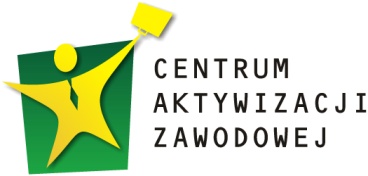 POWIATOWY URZĄD PRACYul. Świętojerska 1, 86-200 Chełmno, tel./fax: 56/ 686-00-41chelmno.praca.gov.pl   e-mail: chelmno@chelmno.praca.gov.pl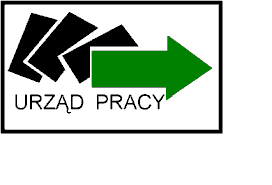 StanowiskoMiejsce pracyWymaganiaInformacjeFryzjer/kaChełmnoWykształcenie średnie zawodowe, min. dwa lata doświadczenia w zawodzie, umiejętność strzyżenia dzieci oraz obsługi kas fiskalnychREVELATION Sp. z o.o.ul. Poprzeczna 11, 86-200 Chełmnotel. 724-322-555e-mail: 22i@wp.plHydraulikChełmżaInformacja u doradcy klientaF. H. U. P. „ARIS” Rolbiecki ZbigniewGrzegorz 8, 87-140 ChełmżaTel.: 605-034-748e-mail: rolbiecki@o2.plIntroligatorChełmnoWykształcenie podstawoweP.P.H. LEHAN Małgorzata 
Skrzek-Szklanowskaul. Lipowa 7, 86-200 Chełmnotel. 691-963-432Kierowca samochodu dostawczegoChełmnoInformacja u doradcy klientaDonatella Trans AUTO HANDELKrzysztof Górnyul. Grudziądzka 32/186-200 ChełmnoKonserwator sieci 
wod-kanChełmnoInformacja u doradcy klientaZakład Wodociągów i KanalizacjiUl. Kilińskiego 9, 86-200 ChełmnoKucharzUnisławInformacja u doradcy klientaFirma Gastronomiczno Usługowo Handlowa „HEŃKO” Piotr NowickiKucharzChełmnoWykształcenie średnie, umiejętność sporządzania potraw oraz ciast 
w żywieniu zbiorczym, min. rok doświadczenia w zawodzieDom Pomocy Społecznej w Chełmnieul. Dominikańska 40, 86-200 ChełmnoTel. 56 691-21-00e-mail: biuro@dpschelmno.plMagazynierPapowo-BiskupieInformacja u doradcy klienta"Ziemart” Sylwia Kotowicz
Papowo Biskupie 68, 86-221 Papowo BiskupieMagazynierChełmnoPrawo jazy kat. B. ZaangażowanieKONKRET Sp. z o.o. ,Spółka komandytowaul. Dworcowa 15A, 86-200 ChełmnoTel. 783-294-346e-mail: kadry@konkret.net.plMechanik Kijewo KrólewskieWykształcenie zasadnicze zawodowe, zdolności mechaniczneADRIANA S.A. 
ul. Chełmińska 14, 86-253 Kijewo KrólewskieTel. 56 677-22-23 e-mail: kadry@adriana.com.plMonter mebliLisewoInformacja u doradcy klienta„Wolski Meble” Arkadiusz Wolski
ul. Chełmińska 11, 86-230 LisewoNauczyciel biologiiChełmnoWykształcenie wyższe pedagogiczne kierunkoweUmiejętność obsługi komputera, komunikatywnośćKwalifikacje pedagogiczneMinimum nauczyciel kontraktowySzkoła Podstawowa nr 1 im. Filomatów Pomorskichul. Kościuszki 11, 86-200 Chełmnotel.: 502-284-507e-mail: dyrektor@sp1chelmno.plNauczyciel języka niemieckiegoChełmnoWykształcenie wyższe pedagogiczne kierunkoweUmiejętność obsługi komputera, komunikatywnośćKwalifikacje pedagogiczneMinimum nauczyciel kontraktowyZnajomość języka niemieckiegoSzkoła Podstawowa nr 1 im. Filomatów Pomorskichul. Kościuszki 11, 86-200 Chełmnotel.: 502-284-507e-mail: dyrektor@sp1chelmno.plOdlewnikChełmnoUmiejętności manualne, mile widziane doświadczenie zawodoweMEDOS Spółka z ograniczoną odpowiedzialnością Spółka komandytowaul. Magazynowa 3, 86-200 ChełmnoTel. 501-127-224Operator CNCUmiejętności manualne, mile widziane doświadczenie zawodoweMEDOS Spółka z ograniczoną odpowiedzialnością Spółka komandytowaul. Magazynowa 3, 86-200 ChełmnoTel. 501-127-224                                                  Operator maszynChełmnoWykształcenie podstawoweP.P.H. LEHAN Małgorzata 
Skrzek-Szklanowskaul. Lipowa 7, 86-200 Chełmnotel. 691-963-432Operator prasChełmnoWykształcenie mechaniczne, umiejętności manualne, mile widziane doświadczenie zawodoweMEDOS Spółka z ograniczoną odpowiedzialnością Spółka komandytowaul. Magazynowa 3, 86-200 ChełmnoTel. 501-127-224Opiekun ChełmnoWykształcenie średnie, umiejętność opieki nad osobami niesamodzielnymi i przewlekle chorymiDom Pomocy Społecznej w Chełmnieul. Dominikańska 40, 86-200 ChełmnoTel. 56 691-21-00e-mail: biuro@dpschelmno.plOpiekun/opiekunkaMgoszczInformacja u doradcy klientaDom Pomocy Społecznej Mgoszcz 54, 86-230 LisewoPokojowaChełmnoWykształcenie zawodowe, umiejętność opieki nad osobami niepełnosprawnymi,  niesamodzielnymiDom Pomocy Społecznej w Chełmnieul. Dominikańska 40, 86-200 ChełmnoTel. 56 691-21-00e-mail: biuro@dpschelmno.plPomocniczy robotnik budowlanyStolnoInformacja u doradcy klientaStolarstwo Tomasz AntolakStolno 113, 86-212 StolnoPracownik budowlany
( Zbrojarz)ChełmnoInformacja u doradcy klientaFirma budowlana "MILMAR" os. Skłodowskiej 2/16, 86-200 ChełmnoPracownik do spraw utrzymania czystościChełmnoOrzeczenie o niepełnosprawnościRIM MONETA ZPCH Spółka jawnaul. Krańcowa 38, 97-500 Radomskotel. 662-887-731
e-mail: waldemar.walczyk@wp.plPracownik gospodarczyChełmno-P P- U- H "ANPOL" Dekowska Annaul. Generała Jastrzębskiego 2, 
86-200 Chełmnotel. 513-994-951Robotnik budowlanyOsnowoWykształcenie zasadnicze zawodowe, umiejętność murowania, tynkowania oraz wykonywania dociepleń, wymagane doświadczenie zawodoweSpółdzielnia Produkcji Rolnej OsnowoZakład Remontowo- Budowlany Osnowo 14, 86-200 ChełmnoTel. 56 655-08-76e-mail: mwochna@sprosnowo.plRobotnik budowlanyŚwiecieWykształcenie zawodowe, samodzielność podczas wykonywania prac, 5 lat doświadczenia zawodowegoTrzy Korony Martyna Baranul. Kwiatowa 2A, 86-100 Świecietel. 504-096-129Robotnik gospodarczyGrudziądzInformacja u doradcy klientaFirma Usługowa ARNIKO Arkadiusz Kęsikul. Ryszarda Milczewskiego-Bruna 3/6, 
86-300 GrudziądzRozliczacz zarobków pracowników w strefie EuroChełmnoWykształcenie wyższe, znajomość języka angielskiego, rosyjskiego i niemieckiego, znajomość języka angielskiego w obsłudze klienta i biznesie,doświadczenie w zawodzieREVELATIONul. Poprzeczna 11, 86-200 Chełmnotel. 724-322-555e-mail: 22i@wp.plSprzedawcaWąbrzeźnoInformacja u doradcy klientaSalon Meblowy Arkadiusz GrabowskiKornatowo 7/1, 86-230 LisewoTel.: 503-525-000SprzedawcaJeleniecWykształcenie zawodowe, doświadczenie w zawodzie sprzedawcaPrzedsiębiorstwo Wielobranżowe "ASTRA" Anna Peplińska, Zegartowice 7/6, 
86-221 Zegartowice, tel. 509-403-235Stolarz meblowyChełmnoInformacja u doradcy klientaWojciech Prełowski CHOMPŁYTul. Rybacka 3, 86-200 ChełmnoSzlifierzChełmnoUmiejętności manualne, mile widziane doświadczenie zawodoweMEDOS Spółka z ograniczoną odpowiedzialnością Spółka komandytowaul. Magazynowa 3, 86-200 ChełmnoTel. 501-127-224SzlifierzPaparzyn -PPHU "PLASTMET" S.C. 
Kamil Śmiejewski, Zdzisław ŚmiejewskiPaparzyn 59, 86-212 Paparzyntel. 606-231-250Szwaczka maszynowaDolne WymiaryInformacja u doradcy klientaZakład krawiecki Mariola KotapkaDolne wymiary 54, 86-200 ChełmnoSzwaczka maszynowaChełmnoInformacja u doradcy klientaFirma "Sanus" Katarzyna TrzeciakUl. 22 Stycznia 50, 86-200 ChełmnoSzwaczka maszynowa - overlockChełmnoWykształcenie zawodoweUmiejętność obsługi maszyny szwalniczejUmiejętność szycia overlockiemWymagane doświadczenie zawodoweKAROLA Sp. Z o. o. Sp. K.ul. Dworcowa 40, 86-200 Chełmnotel.: 695 937 747e-mail: kadry@karolachelmno.plŚlusarzMałe CzysteInformacja u doradcy klientaUsługi Remontowo- Hydrauliczne 
Roman SzepielakMałe Czyste 74, 86-212 Małe Czyste